خطة عملتنفيذ برنامج العمل المتعلق بالمناطق المحمية في اطار اتفاقية التنوع البيولوجي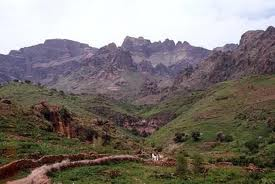 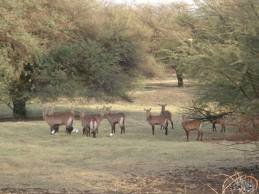 April 2012